	, 17 June 2011Dear Sir/Madam,1	Further to TSB Circular 163 of 24 January 2011, I hereby inform you that 32 Member States participating in the last meeting of Study Group 2, approved the text of Appendix I to Recommendation ITU-T E.101, revised Annex A to Recommendation ITU-T E.164 and revised Annex E to Recommendation ITU-T E.212 during its Plenary session held on 10 June 2011.2	The titles of the new and revised texts which were approved are:-	Appendix I to Recommendation ITU-T E.101: Alphabetical list of terms-	Annex A to Recommendation ITU-T E.164: A.8 National Only Numbers-	Annex E to Recommendation ITU-T E.212 : The use of an MCC+MNC in a country other than the country to which the MCC has been assigned by the Director of TSB3	Available patent information can be accessed on-line via the ITU-T Website.4	The pre-published texts will soon be available on the ITU-T Website.5	The texts of the appendix and of the annexes will be published by ITU as soon as possible.Yours faithfully,Malcolm Johnson
Director of the Telecommunication
Standardization BureauTelecommunication Standardization
Bureau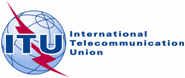 Ref:TSB Circular 200
COM 2/RH-	To Administrations of Member States of the Tel:
Fax:
E-mail:+41 22 730 5887
+41 22 730 5853
tsbsg2@itu.int Copy:
-	To ITU-T Sector Members;
-	To ITU-T Associates;
-	To ITU-T Academia-	To the Chairman and Vice-Chairmen of 
Study Group 2;-	To the Director of the Telecommunication Development Bureau;-	To the Director of the Radiocommunication BureauSubject:Approval of new Appendix I to Recommendation ITU-T E.101, revised Annex A to Recommendation ITU-T E.164 and revised Annex E to Recommendation ITU-T E.212